Special Bridport Selectboard Meeting                                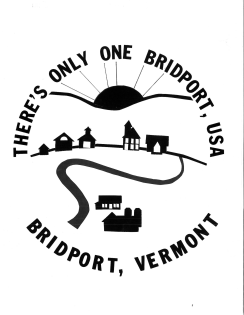 Saturday, July 31, 2021Town Office 13:30 amSelectboard Present: Tim Howlett (Chair), David Bronson, Steve Huestis, Bob SunderlandCall to Order:  The meeting was called to order by Chair, Tim Howlett at 10:32 am.Public Comment: No public comment.New Business:     Approve The Warning For The Ripton School Financial Agreement Vote on August 31, 2021:David made a motion to approve the warning for the Special Town Meeting vote on August 31, 2021.Steve seconded, motion passed.     Approve A Date For The Informational Town Meeting For The Ripton School Financial Agreement Vote:  Bob made the motion to approve the date of August 30, 2021 at 6pm at the Bridport Community/ Masonic Hall for the informational meeting for the Ripton Financial Agreement vote.  Steve seconded, motion passed.Other Business:  No other businessExecutive Session:  No executive sessionAdjourn: Bob made the motion to adjourn. Steve seconded, motion passed.  Adjourn at 10:43 am.Respectfully Submitted,